 新 书 推 荐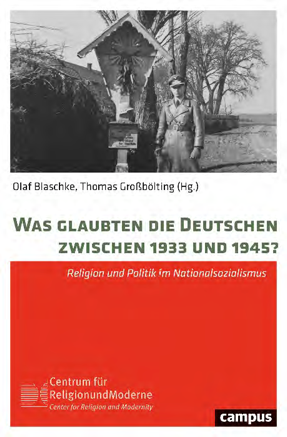 中文书名：《1933至1945年间德国人的信仰是什么？民族社会主义下的宗教与政治》英文书名：WHAT DID GERMANS BELIEVE BETWEEN 1933 AND 1945? Religion and Politics under National Socialism德文书名：Was glaubten die Deutschen zwischen 1933 und 1945? Religion und Politik im Nationalsozialismus编    辑：Olaf Blaschke, Thomas Großbölting出 版 社：Campus代理公司：ANA/Lauren出版时间：2020年8月代理地区：中国大陆、台湾页    数：540页审读资料：电子稿类    型：社会科学内容简介：民族社会主义的发展与德国人信仰基督教是否有内在联系？传统观点认为，纳粹运动与两个潜在抵抗教会之间存在“教会斗争”，但本书的观点与之相反，认为民族社会主义与基督教之间的关系是复杂的。二十世纪三四十年代的宗教从一开始就不应仅仅被理解为传统、韧性和抵抗的因素，还应被理解为“附带的既定因素”，甚至可能是政权的稳定因素。从这个意义上讲，本书中的文章提出并讨论了许多德国人的“混合”信仰——既是教会成员，又是“主种族”的一部分，既是忠实的基督徒，又是忠实的民族主义者。作者简介：感谢您的阅读！请将反馈信息发至：版权负责人Email：Rights@nurnberg.com.cn安德鲁·纳伯格联合国际有限公司北京代表处北京市海淀区中关村大街甲59号中国人民大学文化大厦1705室, 邮编：100872电话：010-82504106, 传真：010-82504200公司网址：http://www.nurnberg.com.cn书目下载：http://www.nurnberg.com.cn/booklist_zh/list.aspx书讯浏览：http://www.nurnberg.com.cn/book/book.aspx视频推荐：http://www.nurnberg.com.cn/video/video.aspx豆瓣小站：http://site.douban.com/110577/新浪微博：安德鲁纳伯格公司的微博_微博 (weibo.com)微信订阅号：ANABJ2002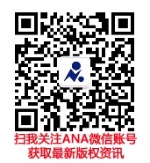 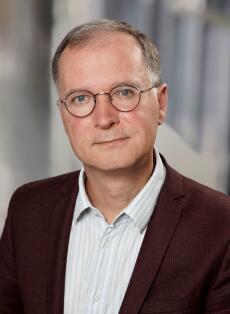 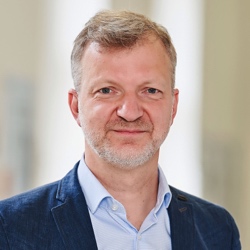 奥拉夫·布拉施克（Olaf Blaschke）是明斯特大学（University of Münster）现当代史教授，主要研究19世纪。托马斯·格罗斯伯廷（Thomas Großbölting）是汉堡当代史研究中心（FZH）主任和汉堡大学（University of Hamburg）德国历史系现代史/当代史教授。